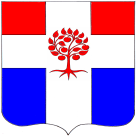 СОВЕТ ДЕПУТАТОВМУНИЦИПАЛЬНОГО ОБРАЗОВАНИЯПЛОДОВСКОЕ СЕЛЬСКОЕ ПОСЕЛЕНИЕмуниципального образования Приозерский муниципальный район Ленинградской областиР Е Ш Е Н И Еот   27  декабря  2018 года                             №  191В  соответствии  с  Федеральным  законом  от  06.10.2003  года № 131-ФЗ  «Об  общих  принципах  организации  местного  самоуправления  в  Российской  Федерации», Федеральным  законом  от 02.03.2007 года № 25-ФЗ «О муниципальной службе в Российской Федерации», областным  законом Ленинградской области  от  11.03.2008 года № 14-оз    «О  правовом регулировании муниципальной службы в Ленинградской области», областным законом Ленинградской области от 20 декабря 2018 года № 130-оз «Об областном бюджете Ленинградской области на 2019 год и на плановый период 2020 и 2021 годов», п. 5 ст. 7 решения Совета депутатов от 27 декабря 2018 года № 184 « О бюджете муниципального образования Плодовское сельское поселение муниципального образования Приозерский муниципальный район Ленинградской области на 2019 год», в целях стимулирования труда муниципальных служащих и работников администрации,  Совет  депутатов  муниципального образования Плодовское  сельское  поселение   РЕШИЛ:1. Утвердить  размеры  месячных  окладов  за  классный  чин  муниципальных  служащих  администрации  муниципального образования Плодовское  сельское  поселение   с 01 января 2019 года,  согласно  приложению 1.2. Опубликовать настоящее решение в средствах массовой информации и на сайте  муниципального образования Плодовское сельское поселение.3. Настоящее  решение  вступает  в  силу  с  момента  опубликования.4. Контроль за исполнением настоящего решения возложить на главу администрации муниципального образования Плодовское сельское поселение. Исполнитель: Акулова С. Л., тел.  8(81379)96-119Разослано:  дело-3, бухгалтерия – 1, прокуратура -1, КФ-1Приложение 1 к решению   Совета    депутатовмуниципального     образованияПлодовское сельское поселениеот 27.12.2018 года № 191Размеры  месячных    окладов   за  классный  чин  муниципальных  служащих  администрации   муниципального образования Плодовское  сельское  поселение   Об утверждении окладов за классный чин       муниципальных  служащих  администрации  муниципального образования Плодовское          сельское   поселение Глава муниципального образования                                                                      А. Н. ЕфремовНаименование  классного  чинаРазмер  месячного  оклада  за  классный  чин ( рублей)Муниципальный  служащий  муниципального  образования  в  Ленинградской  области  1  класса3009,20Муниципальный  служащий  муниципального  образования  в  Ленинградской  области  2  класса2837,18Муниципальный  служащий  муниципального  образования  в  Ленинградской  области  3  класса2595,58Муниципальный  служащий  муниципального  образования в  Ленинградской  области  4  класса2579,30Муниципальный  служащий  муниципального  образования  в  Ленинградской  области  5  класса2407,30Муниципальный  служащий  муниципального  образования  в  Ленинградской  области  6  класса2321,46Муниципальный  служащий  муниципального  образования  в  Ленинградской  области  7  класса2235,44Муниципальный  служащий  муниципального  образования  в  Ленинградской  области  8  класса2149,43Муниципальный  служащий  муниципального  образования  в  Ленинградской  области  9  класса2063,42Муниципальный  служащий  муниципального  образования  в  Ленинградской  области  10  класса1977,42Муниципальный  служащий  муниципального  образования  в  Ленинградской  области  11  класса1891,56Муниципальный  служащий  муниципального  образования  в  Ленинградской  области  12  класса1805,56Муниципальный  служащий  муниципального  образования  в  Ленинградской  области  13  класса1719,55Муниципальный  служащий  муниципального  образования  в  Ленинградской  области  14  класса1633,55Муниципальный  служащий  муниципального  образования  в  Ленинградской  области  15  класса1547,52